09/06 RM 03418MS – Word 2007ATIVIDADE – PÁGINA: 332) Abra seu editor de texto (WORD) e digite o texto que você escreveu na apostila:a) Qual fonte você utilizou? TAHOMAb) Qual foi o tamanho da fonte que você utilizou? 14c) Você alterou a cor da fonte? Para qual? NÃOd) Salve seu trabalho e leia-o para seus amigos! 3) Explique qual a função dos ícones abaixo: NEGRITO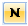  MUDA A COR DA FONTE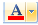  MAIUSÚSCULAS E MINÚSCULAS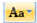  ITÁLICO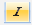 